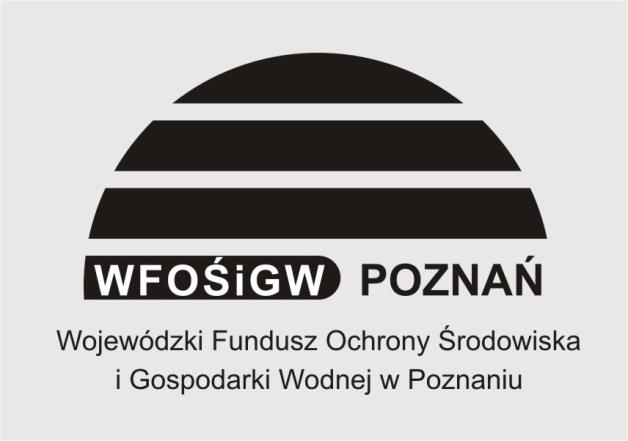 Ochotnicza Straż Pożarna w OsiecznejPlac 600-lecia 764-113 Osieczna	Osieczna, 4 września 2018 r.Przedsiębiorstwo Specjalistyczne„bocar” Sp. z o.o.Korwinów, ul. Okólna 1542–263 Wrzosowa dotyczy postępowania o udzielenie zamówienia publicznego na: „Zakup średniego samochodu ratowniczo-gaśniczego z napędem 4x4 wraz z wyposażeniem dla OSP w Osiecznej” Informacja o wyborze oferty najkorzystniejszej Na podstawie art. 92 ust. 1 pkt 1 ustawy Prawo zamówień publicznych Zamawiający: Ochotnicza Straż Pożarna w Osiecznej zawiadamia, że w postępowaniu na:„Zakup średniego samochodu ratowniczo-gaśniczego z napędem 4x4 wraz z wyposażeniem dla OSP w Osiecznej” wybrano ofertę następującego Wykonawcy:Przedsiębiorstwo Specjalistyczne„bocar” Sp. z o.o.Korwinów, ul. Okólna 1542–263 Wrzosowa Uzasadnienie wyboru: oferta z największą ilością punktów wg kryterium:cena – 60 pktdodatkowa gwarancja – 0 pkttermin realizacji zadania – 0 pktŁączna liczba punktów: 60 pkt W postępowaniu została złożona tylko jedna oferta.                                                                                    Burmistrz                                                                         Miasta i Gminy Osieczna                                 /-/ Stanisław Glapiak